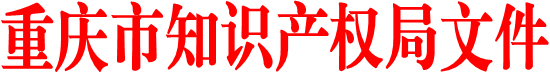 渝知发〔2023〕44号重庆市知识产权局关于组织申报2023年度知识产权风险预测预警项目的通知各区县（自治县）知识产权局（知识产权管理部门），各有关单位：为防范重大知识产权风险，提高企事业单位知识产权风险预测预警和防控能力，根据《重庆市知识产权风险预测预警项目实施细则》有关要求，结合本年度工作安排，经研究，决定启动2023年度知识产权风险预测预警项目申报工作。具体通知如下。    一、支持方向知识产权风险预测预警项目是指企事业单位为应对知识产权纠纷，通过研究国内外相关知识产权信息，分析本项目所属技术领域知识产权风险，监测知识产权发展态势、竞争状况、市场信息等，对近期本单位面临的国际国内知识产权重点保护领域及方向进行预测，制定实施本单位知识产权保护政策、布局和纠纷应对等合理化方案，以防范重大知识产权风险，提升创新发展质量。二、申报条件申报单位应具备以下相应条件：（一）申报单位为依法登记注册的企事业单位。（二）申报单位知识产权工作基础较好，具有完善的知识产权管理制度和知识产权数据资源，拥有一批高价值专利、商标品牌或其他类型的自主知识产权，具有承担本项目的专业团队，可为本项目实施提供相应的技术、经费和人员保障。（三）申报项目未获得过市知识产权局其他项目的资金支持。（四）申报单位及法定代表人、项目负责人的社会信用良好，近三年未受到因骗取、虚报冒领、挤占、截留和挪用财政资金行为的相关处理，未被纳入“信用中国（重庆）”严重失信主体“黑名单”。三、项目内容项目承担单位在过程中应完成以下工作任务：（一）开展知识产权分布分析。项目承担单位应检索相关国家、地区以及知识产权组织的知识产权文献，对本项目所属领域的整体知识产权分布、专利权人及主要竞争对手的性质、国别等展开分析。对本项目所属领域的国内知识产权分布情况进行整体分析，对美国、欧洲、日本等重点国家知识产权分布情况作重点分析，筛选出本项目所属领域的关键技术、核心知识产权，分析其知识产权状况，并分析在上述国家和地区主要权利人的构成及其相应技术研发优势及主要竞争对手，对我市相关企业在上述国家和地区的知识产权状况作出与国外相关企业的比较分析。（二）开展预测与预警分析。项目承担单位应对知识产权纠纷案件的案情要件、应对策略、证据鉴定及法律适用等开展分析处置，结合本项目所属领域国内外知识产权的整体分布、权利人状况等，预测将来一段时间本项目所属领域的国际与国内技术研究重点和方向，对于可能引起涉外知识产权纠纷的产品和技术及时向企业发出警示，对我市相关产业发展可能带来知识产权风险作重点分析。（三）开展相关企业调研。项目承担单位应以本项目所属领域我市重点企业为调研对象（调研企业数不得少于2家），了解、分析企业对本项目所涉技术的掌握情况，自主知识产权拥有情况，并根据知识产权检索分析结果，分析我市相关企业和产业是否存在知识产权侵权风险。（四）完成知识产权预测预警分析报告。项目承担单位应根据的知识产权预警分析结果，结合我市对所属技术领域的相关产业发展规划、相关企业和研发机构的技术现状，分别从政府、行业和企业层面对我市相应产业政策制定、自主创新策略和企业知识产权布局等提出合理化建议，制定具备较好操作性的知识产权风险防控方案，形成2万字以上的知识产权预测预警分析报告以及2千字以内的成果摘要。（五）推动知识产权风险防控成果应用。项目承担单位应在完成本项目预警分析，形成分析报告后，以召开知识产权预警分析报告推介座谈会、发布会，或者发布期刊、网上专刊等适当方式，发布知识产权预警分析结果，提升企业知识产权海外维权能力，推动我市涉外知识产权风险防控机制建设。四、申报程序（一）项目申报。申报单位按照属地原则，向所属区县知识产权管理部门提出申报。（二）区县初审。各区县知识产权管理部门应认真做好项目申报组织工作，对申报单位材料严格审核把关，确保申报材料真实可靠，汇总后统一报送至市知识产权局。（三）专家评审。市知识产权局组织专家进行评审。（四）项目立项。市知识产权局依据专家评审意见，经局长办公会审定后予以公示，经公示无异议或者异议不成立的项目予以立项，签订项目合同书。（五）评估验收。项目实施期限为12个月，期满后，市知识产权局组织专家或委托第三方对项目绩效进行评估验收。    五、有关要求   （一）申报材料按申报书、相关证明材料（如知识产权服务委托购买合同、相关发票、纠纷应对有关文书等）顺序双面打印，简装成册，一式两份，同时提交可修改的pdf格式的申报材料电子档。    （二）申报材料应真实、准确、规范，如发现相关责任主体在项目申报过程中有弄虚作假、侵犯他人知识产权等不良信用行为的，一经查实，将取消项目申报资格，并记入信用档案。    （三）每个申报单位只能申报1项知识产权风险预测预警项目。（四）请各区县知识产权管理部门于2023年9月30日前将项目推荐汇总表、申报材料纸件和电子档报送至市知识产权局知识产权保护处。    附件：1.知识产权风险预警及纠纷处置项目申报书2.项目推荐汇总表                                    重庆市知识产权局                                        2023年8月24日    （联系人：徐卫；联系电话：67120171；邮箱：16616243@qq.com；地址：江北区五简路9号2414室）附件1项目编号           知识产权风险预警及纠纷处置项目申报书项目名称                               申报单位                     （盖章） 单位地址                               项目负责人              手机号码          项目联系人              手机号码          合 作 单 位                     （盖章） 填 报 日 期                              重庆市知识产权局填 写 说 明一、填写要求（一）填写申报书前，请仔细阅读填写要求，并查阅《重庆市知识产权风险预测预警项目实施细则》渝知发〔2023〕34号、《重庆市知识产权专项资金管理办法》（渝知发〔2020〕42号）、《重庆市知识产权专项资金项目管理办法》（渝知发〔2021〕44号），如实填写。申报单位对本申请材料以及所附材料的合法性、真实性、准确性负责。（二）请以可修改的pdf格式填写。（三）申报书内各项内容的表述应准确严谨，外来语应同时用原文和中文表达，第一次出现的缩略词应注明全称。（四）封面中项目申请编号不由申请人填写。申报书各栏目不得空缺，无内容时填“无”，各栏不够填写时，请自行加页。（五）区县知识产权局审核意见。由区县知识产权局填写审核意见并盖公章。二、申报单位需提供以下证明材料（一）本单位组织机构代码、营业执照复印件；（二）本单位所具有知识产权相关文献资源的证明材料；（三）本单位上一年度资产负债表复印件；（四）本单位承担本项目的团队人员最高学历证书、相关资质证书复印件；（五）本单位信用承诺书、信用报告或相应信用证明材料；（六）本单位获得奖励、荣誉等证明材料。三、装订要求申报书及相关材料统一用A4纸打印，左侧装订成册，一式两份（签名并加盖公章的原件）。申报表及证明材料电子版发送至联系人邮箱。一、基本情况五、承担本项目的团队信息六、推荐审核意见附件2项目推荐汇总表区县知识产权局（盖章）：                  联系人：               电话：              重庆市知识产权局办公室                   2023年8月24日印发单位名称统一社会信用代码单位地址法定代表人身份证号码项目负责人手机E-mailE-mail项目联系人手机E-mailE-mail账号信息户名户名户名账号信息开户行开户行开户行账号信息账号账号账号员工总数2021年营业收入2021年营业收入2021年营业收入合作单位单位名称单位名称单位名称合作单位地址地址地址合作单位联系人联系人联系人手机手机手机二、申报单位信息二、申报单位信息二、申报单位信息二、申报单位信息二、申报单位信息二、申报单位信息二、申报单位信息二、申报单位信息二、申报单位信息二、申报单位信息二、申报单位信息1.单位概况1.单位概况简述本单位的所属行业、性质、行业中的位置，主要业务的市场占有率及排名情况，创新能力及经济效益、技术力量、员工素质、所获荣誉等。简述本单位的所属行业、性质、行业中的位置，主要业务的市场占有率及排名情况，创新能力及经济效益、技术力量、员工素质、所获荣誉等。简述本单位的所属行业、性质、行业中的位置，主要业务的市场占有率及排名情况，创新能力及经济效益、技术力量、员工素质、所获荣誉等。简述本单位的所属行业、性质、行业中的位置，主要业务的市场占有率及排名情况，创新能力及经济效益、技术力量、员工素质、所获荣誉等。简述本单位的所属行业、性质、行业中的位置，主要业务的市场占有率及排名情况，创新能力及经济效益、技术力量、员工素质、所获荣誉等。简述本单位的所属行业、性质、行业中的位置，主要业务的市场占有率及排名情况，创新能力及经济效益、技术力量、员工素质、所获荣誉等。简述本单位的所属行业、性质、行业中的位置，主要业务的市场占有率及排名情况，创新能力及经济效益、技术力量、员工素质、所获荣誉等。简述本单位的所属行业、性质、行业中的位置，主要业务的市场占有率及排名情况，创新能力及经济效益、技术力量、员工素质、所获荣誉等。简述本单位的所属行业、性质、行业中的位置，主要业务的市场占有率及排名情况，创新能力及经济效益、技术力量、员工素质、所获荣誉等。2.知识产权工作基础2.知识产权工作基础主要填写本单位现有知识产权人员、机构建设、知识产权管理制度和管理流程以及拥有自主知识产权状况，知识产权数据库资源及期刊、论文等文献资源等。主要填写本单位现有知识产权人员、机构建设、知识产权管理制度和管理流程以及拥有自主知识产权状况，知识产权数据库资源及期刊、论文等文献资源等。主要填写本单位现有知识产权人员、机构建设、知识产权管理制度和管理流程以及拥有自主知识产权状况，知识产权数据库资源及期刊、论文等文献资源等。主要填写本单位现有知识产权人员、机构建设、知识产权管理制度和管理流程以及拥有自主知识产权状况，知识产权数据库资源及期刊、论文等文献资源等。主要填写本单位现有知识产权人员、机构建设、知识产权管理制度和管理流程以及拥有自主知识产权状况，知识产权数据库资源及期刊、论文等文献资源等。主要填写本单位现有知识产权人员、机构建设、知识产权管理制度和管理流程以及拥有自主知识产权状况，知识产权数据库资源及期刊、论文等文献资源等。主要填写本单位现有知识产权人员、机构建设、知识产权管理制度和管理流程以及拥有自主知识产权状况，知识产权数据库资源及期刊、论文等文献资源等。主要填写本单位现有知识产权人员、机构建设、知识产权管理制度和管理流程以及拥有自主知识产权状况，知识产权数据库资源及期刊、论文等文献资源等。主要填写本单位现有知识产权人员、机构建设、知识产权管理制度和管理流程以及拥有自主知识产权状况，知识产权数据库资源及期刊、论文等文献资源等。3.从事知识产权相关分析的既往业绩3.从事知识产权相关分析的既往业绩主要填写本单位以往开展知识产权预测预警分析、专利导航等的业绩及成效。主要填写本单位以往开展知识产权预测预警分析、专利导航等的业绩及成效。主要填写本单位以往开展知识产权预测预警分析、专利导航等的业绩及成效。主要填写本单位以往开展知识产权预测预警分析、专利导航等的业绩及成效。主要填写本单位以往开展知识产权预测预警分析、专利导航等的业绩及成效。主要填写本单位以往开展知识产权预测预警分析、专利导航等的业绩及成效。主要填写本单位以往开展知识产权预测预警分析、专利导航等的业绩及成效。主要填写本单位以往开展知识产权预测预警分析、专利导航等的业绩及成效。主要填写本单位以往开展知识产权预测预警分析、专利导航等的业绩及成效。4.承担本项目的团队简介4.承担本项目的团队简介主要填写本项目的团队成员人数、人员的基本情况及相关经验等。主要填写本项目的团队成员人数、人员的基本情况及相关经验等。主要填写本项目的团队成员人数、人员的基本情况及相关经验等。主要填写本项目的团队成员人数、人员的基本情况及相关经验等。主要填写本项目的团队成员人数、人员的基本情况及相关经验等。主要填写本项目的团队成员人数、人员的基本情况及相关经验等。主要填写本项目的团队成员人数、人员的基本情况及相关经验等。主要填写本项目的团队成员人数、人员的基本情况及相关经验等。主要填写本项目的团队成员人数、人员的基本情况及相关经验等。三、项目信息三、项目信息三、项目信息三、项目信息三、项目信息三、项目信息三、项目信息三、项目信息三、项目信息三、项目信息三、项目信息1.涉及知识产权纠纷情况1.涉及知识产权纠纷情况是否有具体或潜在涉外知识产权纠纷。简述涉外知识产权纠纷类型、对方当事人情况、纠纷处置及结果等情况。是否有具体或潜在涉外知识产权纠纷。简述涉外知识产权纠纷类型、对方当事人情况、纠纷处置及结果等情况。是否有具体或潜在涉外知识产权纠纷。简述涉外知识产权纠纷类型、对方当事人情况、纠纷处置及结果等情况。是否有具体或潜在涉外知识产权纠纷。简述涉外知识产权纠纷类型、对方当事人情况、纠纷处置及结果等情况。是否有具体或潜在涉外知识产权纠纷。简述涉外知识产权纠纷类型、对方当事人情况、纠纷处置及结果等情况。是否有具体或潜在涉外知识产权纠纷。简述涉外知识产权纠纷类型、对方当事人情况、纠纷处置及结果等情况。是否有具体或潜在涉外知识产权纠纷。简述涉外知识产权纠纷类型、对方当事人情况、纠纷处置及结果等情况。是否有具体或潜在涉外知识产权纠纷。简述涉外知识产权纠纷类型、对方当事人情况、纠纷处置及结果等情况。是否有具体或潜在涉外知识产权纠纷。简述涉外知识产权纠纷类型、对方当事人情况、纠纷处置及结果等情况。2．项目主要内容2．项目主要内容主要填写开展知识产权分布分析、企业调研、知识产权预测预警分析报告撰写、推动知识产权风险防控成果应用等情况。主要填写开展知识产权分布分析、企业调研、知识产权预测预警分析报告撰写、推动知识产权风险防控成果应用等情况。主要填写开展知识产权分布分析、企业调研、知识产权预测预警分析报告撰写、推动知识产权风险防控成果应用等情况。主要填写开展知识产权分布分析、企业调研、知识产权预测预警分析报告撰写、推动知识产权风险防控成果应用等情况。主要填写开展知识产权分布分析、企业调研、知识产权预测预警分析报告撰写、推动知识产权风险防控成果应用等情况。主要填写开展知识产权分布分析、企业调研、知识产权预测预警分析报告撰写、推动知识产权风险防控成果应用等情况。主要填写开展知识产权分布分析、企业调研、知识产权预测预警分析报告撰写、推动知识产权风险防控成果应用等情况。主要填写开展知识产权分布分析、企业调研、知识产权预测预警分析报告撰写、推动知识产权风险防控成果应用等情况。主要填写开展知识产权分布分析、企业调研、知识产权预测预警分析报告撰写、推动知识产权风险防控成果应用等情况。3.项目实施计划进度3.项目实施计划进度3.项目实施计划进度根据项目实施期限制定详细的计划进度，具体到年月。根据项目实施期限制定详细的计划进度，具体到年月。根据项目实施期限制定详细的计划进度，具体到年月。根据项目实施期限制定详细的计划进度，具体到年月。根据项目实施期限制定详细的计划进度，具体到年月。根据项目实施期限制定详细的计划进度，具体到年月。根据项目实施期限制定详细的计划进度，具体到年月。根据项目实施期限制定详细的计划进度，具体到年月。4.项目预期绩效4.项目预期绩效4.项目预期绩效主要填写项目完成后，预计达到的经济、社会和环境效益指标，如对相关产业的推动作用，对技术研发方向所起的校正作用，在防范化解知识产权风险方面所起的预警作用等。主要填写项目完成后，预计达到的经济、社会和环境效益指标，如对相关产业的推动作用，对技术研发方向所起的校正作用，在防范化解知识产权风险方面所起的预警作用等。主要填写项目完成后，预计达到的经济、社会和环境效益指标，如对相关产业的推动作用，对技术研发方向所起的校正作用，在防范化解知识产权风险方面所起的预警作用等。主要填写项目完成后，预计达到的经济、社会和环境效益指标，如对相关产业的推动作用，对技术研发方向所起的校正作用，在防范化解知识产权风险方面所起的预警作用等。主要填写项目完成后，预计达到的经济、社会和环境效益指标，如对相关产业的推动作用，对技术研发方向所起的校正作用，在防范化解知识产权风险方面所起的预警作用等。主要填写项目完成后，预计达到的经济、社会和环境效益指标，如对相关产业的推动作用，对技术研发方向所起的校正作用，在防范化解知识产权风险方面所起的预警作用等。主要填写项目完成后，预计达到的经济、社会和环境效益指标，如对相关产业的推动作用，对技术研发方向所起的校正作用，在防范化解知识产权风险方面所起的预警作用等。主要填写项目完成后，预计达到的经济、社会和环境效益指标，如对相关产业的推动作用，对技术研发方向所起的校正作用，在防范化解知识产权风险方面所起的预警作用等。四、项目经费支出预算（万元）四、项目经费支出预算（万元）四、项目经费支出预算（万元）四、项目经费支出预算（万元）四、项目经费支出预算（万元）四、项目经费支出预算（万元）四、项目经费支出预算（万元）四、项目经费支出预算（万元）四、项目经费支出预算（万元）四、项目经费支出预算（万元）四、项目经费支出预算（万元）本项目实施预计总经费本项目实施预计总经费本项目实施预计总经费本项目实施预计总经费支出项目支出项目支出项目支出项目经费预算经费预算经费预算经费预算经费预算经费预算经费预算1．知识产权分布分析1．知识产权分布分析1．知识产权分布分析1．知识产权分布分析2．企业调研与差旅2．企业调研与差旅2．企业调研与差旅2．企业调研与差旅3．预测与预警分析报告撰写、印刷3．预测与预警分析报告撰写、印刷3．预测与预警分析报告撰写、印刷3．预测与预警分析报告撰写、印刷4．数据库与检索工具开发、复制4．数据库与检索工具开发、复制4．数据库与检索工具开发、复制4．数据库与检索工具开发、复制5．预警分析报告推介与发布5．预警分析报告推介与发布5．预警分析报告推介与发布5．预警分析报告推介与发布6．其他6．其他6．其他6．其他合计合计合计合计姓名单位性别专业学历职称手机项目中拟承担的工作签 字申报单位意见申报单位意见法定代表人签字                         单位盖章年    月   日  合作单位意见合作单位意见法定代表人签字                         单位盖章年    月   日各区县知识产权管理部门推荐意见                                                        （盖 章）  年    月   日                                                          （盖 章）  年    月   日  序号项目名称申报单位合作单位联系人手机开户银行户名账号12345